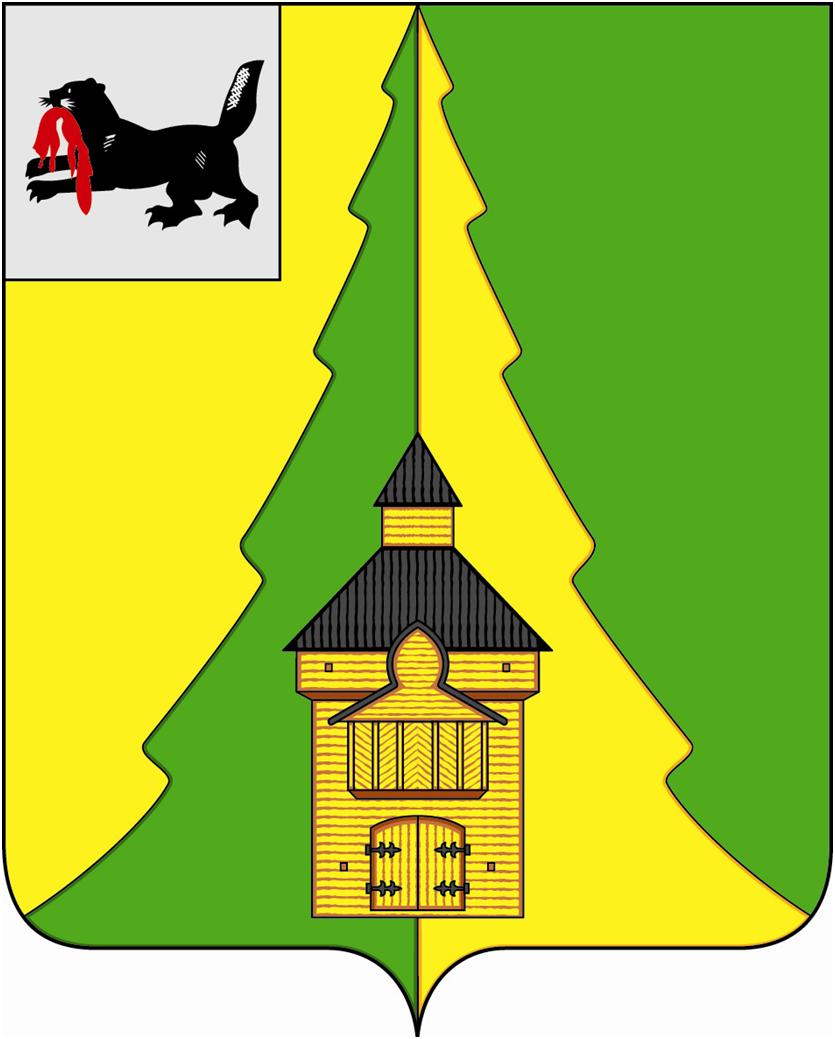 Российская ФедерацияИркутская областьНижнеилимский муниципальный районАДМИНИСТРАЦИЯРАСПОРЯЖЕНИЕОт «15 »  04   2015г. № 172 г. Железногорск-Илимский «О мерах по охране лесов от пожаров   на территории Нижнеилимского муниципального района в 2015 году»В соответствии со статьями 51-53.8 Лесного кодекса Российской Федерации, пунктом 2 статьей 11 Федерального закона от 21 декабря 1994 года № 68-ФЗ «О защите населения и территорий от чрезвычайных ситуаций природного и техногенного характера», статьей 19 Федерального закона от 21 декабря 1994 года № 69-ФЗ «О пожарной безопасности», распоряжением Правительства Иркутской области от 03.04.2015 г. № 178-рп « О мерах по охране лесов от пожаров в 2015 году на территории Иркутской области» в целях организации противопожарной профилактики и обеспечения тушения лесных пожаров на землях лесного фонда  Нижнеилимского муниципального района в 2015 году в Нижнеилимском районе, в связи с наступлением пожароопасного периода:Считать пожароопасным периодом время с момента схода снежного покрова в лесах и до наступления устойчивой осенней ненастной погоды или образования снежного покрова на всей территории Нижнеилимского муниципального района.Рекомендовать:Территориальному отделу агентства лесного хозяйства Иркутской области по Нижнеилимскому лесничеству (Колокольцев А.В.), территориальному отделу агентства лесного хозяйства Иркутской области по Падунскому лесничеству (Корников А.И.), в границах Нижнеилимского муниципального района:2.1	осуществить контроль за своевременной и качественной разработкой планов тушения лесных пожаров на землях лесного фонда и их исполнением в установленные сроки всеми лесозаготовительными предприятиями-арендаторами участков лесного фонда;2.2	организовать проведение инструктажа лиц, осуществляющих сбор и заготовку лесных ресурсов, лекарственных растений, не древесных лесных ресурсов.3.	Предложить директорам – ОГАУ «Игирминский лесхоз» (Потийко М.И.), ОГАУ «Рудногорский лесхоз» (Потийко М.И.), ОГАУ «Шестаковский лесхоз» (Веревкин О.А.), ОГАУ «Падунский лесхоз» (Кулешов В.В.), в границах Нижнеилимского муниципального района:-	обеспечить переподготовку и обучение работников лесопожарных команд по тактике и технологии тушения лесных пожаров и технике безопасности при борьбе с ними;-	разработать планы проведения агитационно-разъяснительной работы;- во взаимодействии с Нижнеилимским авиаотделением ОГБУ «Иркутская база авиационной охраны лесов» (Антипин А.В.) обеспечить заключение договоров с арендаторами участков лесного фонда на авиапатрулирование и тушение глубинных лесных пожаров, в том числе на незакреплённых за арендаторами землях лесного фонда; - совместно с пресс-службой администрации Нижнеилимского муниципального района (Ступина И.Г.) на весь период пожарной опасности в лесах, организовать проведение противопожарной пропаганды, регулярное освещение в средствах массовой информации вопросов о сбережении лесов, выполнении правил пожарной безопасности в лесах на территории района;- обеспечить безусловное выполнение утвержденного мэром района комплекса организационно-технических мероприятий, направленных на усиление охраны лесов от пожаров.4.  Рекомендовать Нижнеилимскому районному отделению Иркутской областной общественной организации охотников и рыболовов (Колганов Н.Н.) организовать проведение инструктажа лиц, осуществляющих охоту, по соблюдению правил пожарной безопасности в лесах при выдаче лицензий на использование объектов животного мира.5. Рекомендовать (по согласованию) начальнику ОМВД России по Нижнеилимскому району (Палеха В.Н.), ВрИО начальника ПЧ-36 ФГКУ «8 ОФПС по Иркутской области» (Скрыльников И.В.), начальнику Нижнеилимского филиала ОГКУ «Противопожарная служба Иркутской области» (Клопов А.А.), назначить ответственных лиц за работу по недопущению сельскохозяйственных палов.6. Рекомендовать ОНД по Усть-Кутскому и Нижнеилимскому районам  (Ефимов М.С.), ОГКУ «Отряд противопожарной службы Нижнеилимского района» (Клопов А.А.), ПЧ-36 ФГКУ «8 ОФПС по Иркутской области» (Скрыльников И.В.), МКУ «ПЧ НИР» (Денесюк А.И.) совместно с лесхозами, главами поселений обеспечить выполнение комплекса мероприятий по защите от лесных пожаров населённых пунктов и производственных объектов. При этом обратить особое внимание на устройство новых, восстановление ранее устроенных противопожарных барьеров и минерализованных полос между населёнными пунктами и лесными массивами, на состояние средств противопожарного водоснабжения и условий для забора из них воды техническими средствами.7. Предложить Нижнеилимскому филиалу ОАО «Дорожная служба Иркутской области» (Кондрашов А.Ю.):7.1   в период временного ограничения движения по автомобильным дорогам, связанного с весенней распутицей, обеспечить беспрепятственный пропуск автотранспорта лесхозов, авиалесоохраны и предприятий, доставляющих имущество, силы и средства пожаротушения к местам тушения лесных пожаров;7.2   незамедлительно сообщать в пожарную охрану о возникших пожарах, неисправностях имеющихся систем и средств противопожарной защиты, об изменении состояния дорог и проездов;7.3 обеспечить выполнение противопожарных мероприятий при производстве работ по содержанию закрепленных участков автомобильных дорог;7.4 полосы отвода автомобильных дорог, обслуживаемых по контрактам, проходящих через лесные массивы, содержать в течение всего пожароопасного периода очищенными от валёжной и сухостойной древесины, сучьев, древесных и иных отходов, других горючих материалов;7.5  представить в администрацию Нижнеилимского муниципального района до 15.05.2015 г. порядок взаимодействия с органами местного самоуправления и  ПЧ-36 ФГКУ «8 ОФПС по Иркутской области» на случай возникновения пожароопасной ситуации; 7.6 оказывать содействие пожарной охране при тушении пожаров, установлении причин и условий их возникновения и развития, а также при выявлении лиц, виновных в нарушении требований пожарной безопасности и возникновении пожаров.8. Рекомендовать:Открытому акционерному обществу «Коршуновский горно-обогатительный комбинат» (Седельников Б.Н.) обеспечить беспрепятственный пропуск автотранспорта лесхозов, авиалесоохраны и предприятий, доставляющих имущество, силы и средства пожаротушения к местам тушения лесных пожаров через посты ведомственной охраны;- Нижнеилимскому районному отделению Иркутской областной общественной организации охотников и рыболовов (Колганов Н.Н.), службе по охране и использованию животного мира Иркутской области по Нижнеилимскому району (Мальцев С.А.), ОМВД России по Нижнеилимскому району (Палеха В.Н.), ЛПП на ст. Коршуниха-Ангарская (Фёдоров В.А.), Железногорскому участку ГИМС МЧС России по Иркутской области (Коптянинов А.В.) совместно с другими заинтересованными лицами организовать передвижные группы для патрулирования в подведомственных территориях в пожароопасный периода;- ОМВД России по Нижнеилимскому району (Палеха В.Н.), ЛПП на ст. Коршуниха-Ангарская (Фёдоров В.А.) создать оперативную группу из должностных лиц органов внутренних дел для выявления и привлечения виновных лиц в возникновении лесных пожаров к ответственности в установленном законодательством порядке, а также для перекрытия дорог в случаях чрезвычайной опасности при  горении  лесов;- организациям филиала «Восточно-Сибирская железная дорога» ОАО «Российские железные дороги», расположенным на территории района не проводить отжиги вдоль полос отвода железных дорог в течение всего пожароопасного периода (за исключением плановых отжигов), не допускать возгораний при производстве текущих работ, при возникновении пожаров в лесной полосе отвода железных дорог принимать немедленные меры по их тушению, полосы отвода железных дорог в местах прилегания их к лесным массивам очистить от сухостоя, валежника, порубочных остатков и других горючих материалов;- Нижнеилимскому авиаотделению ОГБУ «Иркутская база авиационной охраны лесов» (Антипин А.В.), директорам лесхозов ежедневно, в течении всего пожароопасного периода, предоставлять в ЕДДС администрации Нижнеилимского муниципального района (3-23-30) информацию о пожарной обстановке в лесах и принимаемых мерах по ликвидации лесных пожаров;- территориальному отделу агентства лесного хозяйства Иркутской области по Нижнеилимскому лесничеству (Колокольцев А.В.), территориальному отделу агентства лесного хозяйства Иркутской области по Падунскому лесничеству (Корников А.И.) ежедневно, в течение всего пожароопасного периода, предоставлять в единую дежурно-диспетчерскую службу администрации Нижнеилимского муниципального района (тел. (39566)3-23-30) информацию о пожарной обстановке в лесах и принимаемых мерах по ликвидации лесных пожаров в границах Нижнеилимского муниципального района.9.  Предложить руководителям садоводческих, огороднических и дачных некоммерческих объединений организовать тушение лесных пожаров, обеспечить пожарную безопасность в установленном законодательством порядке в зоне отчуждения земель объединений.10.  Рекомендовать главам городских и сельских поселений:-  создать (восстановить) минерализованные противопожарные полосы вокруг населенных пунктов и объектов, к которым прилегают лесные массивы;- осуществить необходимые меры по организации ликвидации стихийных свалок мусора на территориях муниципальных образований и недопущению их образования;- разработать и предоставить в администрацию района до 05.05.2015 г. планы отселения (экстренной эвакуации) населения из зон возможного распространения массовых лесных пожаров;- до 30.04.2015 г. внести изменения в договор с Тайшетским отрядом ведомственной охраны филиала ФГП ВО ЖДТ РФ на ВСЖД об оказании услуг по тушению пожаров в населенных пунктах, прилегающих к железной дороге с привлечением пожарных поездов ст. Коршуниха-Ангарская и ст. Игирма.-  привести в готовность подразделения добровольной пожарной охраны для тушения возможных пожаров, организовать выдачу противопожарного инвентаря для защиты населенных пунктов от лесных пожаров;-  провести тренировки по готовности сил и средств территориальной подсистемы единой государственной системы предупреждения и ликвидации чрезвычайных ситуаций муниципального уровня;- проводить разъяснительную профилактическую работу с руководителями организаций, индивидуальными предпринимателями, населением, ведущими сельскохозяйственную и лесозаготовительную деятельность, по соблюдению требований пожарной безопасности, недопущению сжигания мусора и отходов производства, выжигания травы на земельных участках, непосредственно примыкающих к лесам;- рассмотреть на заседаниях комиссий по предупреждению и ликвидации чрезвычайных ситуаций и обеспечению пожарной безопасности вопроса о выполнении противопожарных мероприятий по защите населенных пунктов, потенциально опасных объектов и территорий садоводческих, огороднических и дачных некоммерческих объединений граждан, прилегающих к лесным массивам;- при осложнении пожароопасной обстановки вводить на подведомственной территории «Особый противопожарный режим».11.  Поручить:11.1 консультанту по ГО и ЧС администрации Нижнеилимского муниципального района  (Харламову А.А.):- координировать работу служб, организаций, глав поселений в вопросах защиты от лесных пожаров населённых пунктов района и производственных объектов;- предусмотреть бюджетные ассигнования из резервного фонда для ликвидации чрезвычайных ситуаций, связанных с возникновением и распространением лесных пожаров;11.2 начальнику отдела социально-экономического развития администрации района (Амелин А.В.) во взаимодействии с руководителями сельскохозяйственных предприятий всех форм собственности, садоводческих объединений, крестьянско-фермерских хозяйств:- назначить ответственных лиц за противопожарное состояние при проведении весенне-летних полевых работ;- провести опахивание полей с высокой стерней, категорически запретить их пожоги;- не допускать отжига сухой травы на приусадебных участках в пожароопасный период;                                                                                              11.3 начальнику  отдела ЖКХ, Т и С администрации Нижнеилимского муниципального района (Савицкая Л.В.) организовать взаимодействие с Нижнеилимским филиалом ОАО «Дорожная служба Иркутской области» (Кондрашов А.Ю.) по вопросу охраны лесов от пожаров на территории Нижнеилимского Муниципального района в пределах своих полномочий.12. Департаменту образования администрации района (Перминова Т.В.) организовать в подведомственных образовательных организациях проведение агитационной работы среди учащихся по вопросам противопожарной пропаганды, сбережения лесов, выполнения правил пожарной безопасности в лесах, их сбережения, с использованием имеющихся в лесхозах видеоматериалов, привлечением для этих целей специалистов лесхозов.  Привлечь учащихся к агитационно-разъяснительной работе среди населения.13. Комиссии по чрезвычайным ситуациям и обеспечению пожарной безопасности Нижнеилимского муниципального района в случае осложнения пожароопасной обстановки в лесах района принимать экстренные меры в соответствии с действующим законодательством Российской Федерации.14. Опубликовать данное распоряжение в периодическом печатном издании «Вестник Думы и администрации Нижнеилимского района» и на официальном сайте муниципального образования «Нижнеилимский район».15. Контроль за исполнением настоящего распоряжения возложить на заместителя мэра района В.В. Цвейгарт.И.о. мэра Нижнеилимского муниципального района                                            Г.П. КозакРассылка: в дело-2, ГО и ЧС, Амелин А.В., Ступина И.Г., ЖКХ, Т и С, Департамент образования, прокуратура, Нижнеилимское лесничество, Падунское лесничество, ОГАУ «Игирминский лесхоз», ОГАУ «Рудногорский лесхоз», ОГАУ «Шестаковский лесхоз», ОГАУ «Падунский лесхоз», Нижнеилимское авиаотделение, НРОИООООиР, Палеха В.Н., Клопов А.А., Скрыльников И.В., ОНД по Усть-Кутскому и Нижнеилимскому району, МКУ «ПЧ НИР», Нижнеилимский филиал ОАО «ДСИО», ОАО «Коршуновский ГОК», Мальцев С.А., Железногорский участок ГИМС, главы поселений – 17, ПЧ – 19, пожарный поезд, ЛПП на ст. Коршуниха-Ангарская, ПЧ-З6 ФГКУ «8 ОФПС» по Иркутской области, Нижнеилимский филиал ОГКУ «ППС Иркутской области», Служба по охране и использованию животного мира Иркутской области.Н.Ю. Рутковская30779